For security purposes, documentation of event attendees/participants is required.*Required field.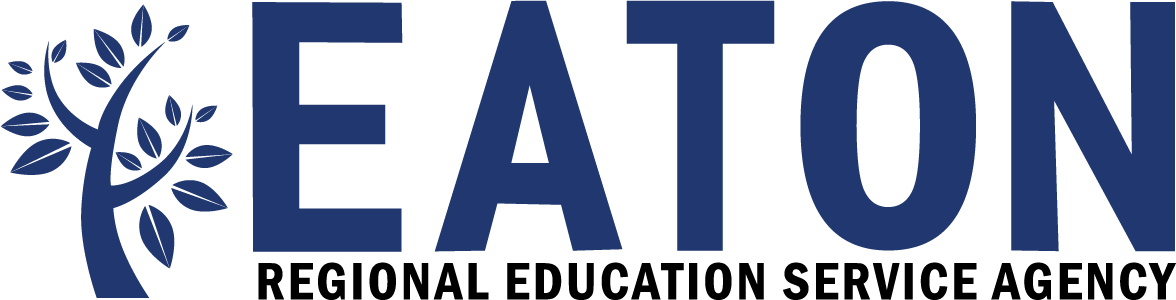 1790 E. Packard Hwy.Charlotte, Michigan 48813517-543-5500 * Fax - 517-543-6633www.eatonresa.org Group/Company Name:Event Date:Event Time:Name*Email AddressContact  NumberPRINTED Event Supervisor’s NameEvent Supervisor’s SignatureDate